RICHIESTA USCITA DIDATTICA DI UN GIORNO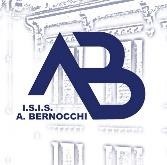 OGGETTO: Uscita didattica a ………………………………….…Giorno …………………Approvata nel C.d.C. del mese di ………………………CLASSE ….…. n° partecipanti …..… su ……	Doc. accompagnatori ……………………...…CLASSE ….…. n° partecipanti …..… su ……	Doc. accompagnatori ……………………...…CLASSE ….…. n° partecipanti …..… su ……	Doc. accompagnatori ……………………...…Eventuali doc. di sostegno ………………………...(Deve essere garantita la presenza di un accompagnatore ogni 15 alunni e la presenza di un insegnante di sostegno, nel caso figuri tra i docenti del Cdc).Totale allievi n° ……………Ritrovo  ore  …………..  presso  ………………………………………..Rientro  ore  ………….. presso  ………………………………………..Mezzo di trasportopullmantrenometropolitananessuno□ altro   …………………….Quota trasporto (indicare solo se non organizzato dalla scuola): € ……………………..Altre quote (es. ingressi, guide ecc.) € ……………………..Totale pro-capite € ………………………. da versare entro il ……………………..Programma della visita e obiettivi culturali e didattici:…………………………………………………………………………………………………………………………………………………………………………………………………………………………………………………………………………………………………………………………………………Eventuali indicazioni aggiuntive (abbigliamento specifico, colazione/pranzo ecc.)……………………………………………………………………………………………………………………………………………………………………NEL RISPETTO DEL REGOLAMENTO VIAGGI D’ISTITUTO, OGNI DOCENTEACCOMPAGNATORE SI ASSUME L'OBBLIGO DELLA VIGILANZA.N.B. La richiesta va inviata esclusivamente in formato digitale all’indirizzo di posta elettronica commissione.gite@isisbernocchi.edu.it secondo le seguenti indicazioni.